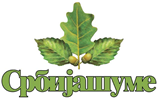 Јавно предузеће за газдовање шумама    "СРБИЈАШУМЕ" БеоградШГ "Пирот" ПиротБрој: 4091 Датум: 23.08.2019. године	               На основу одлуке Надзорног одбора Јавног предузећа за газдовање шумама      „Србијашуме“Београд број 86/2019-4 од 31.12.2018.године, Шумско газдинство „Пирот“ Пирот                                                   О  Г  Л  А  Ш  А  В  А	                 ЛИЦИТАЦИОНУ ПОНУДУ ЈАВНИМ НАДМЕТАЊЕМСледећих основних средстава:Трактор ИМТ 533 ,број шасије 001196794, број мотора 395637, снага мотора 28,5 kw , произведен 1980 године. Почетна цена : 123.840,00 динара.Основна средства се продају у виђеном стању без права на рекламацију. Иста се моги разгледати сваког радног дана у кругу расадника „Барје“ , улица Хајдук Вељка број 138 , од 08-13 часова.Лицитација – Јавно надметање ће се одржати 27.08.2019.године у 10 часова у просторијама Шумског газдинства „Пирот“ Пирот , улица Српских владара број 6,Пирот. Право учешћа имају сва правна и физичка лица која до 27.08.2019.године, до 9 часова изврше уплату депозита.Сви понуђачи су дужни да пре почетка лицитације 27.08.2019.године до 9 часова на име депозита уплате износ од 10% од почетне цене (12.384,00 динара) на текући рачун број 160-15657-53 код Банке Интесе.Купцу који понуди највишу цену биће испостављен рачун, а уплаћени или депоновани депозит ће се умањити од укупног износа. Осталим учесницима депозит ће бити враћен.Купац мора у року од 8 (осам) дана да уплати износ ,увећан за износ припадајућег ПДВ-а и умањен за износ депозита, након чега стиче право да преузме излицитирано средство.          ПДВ на нето постигнуту цену возила, порез на пренос возила и други                                       трошкови настали у поступку купопродаје на терет купца.                           Лице за контакт: Срђан Крстић тел. 064/856-48-86